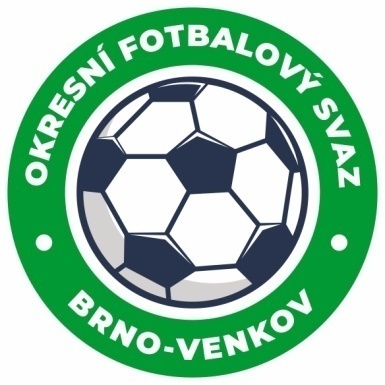 ZÁPIS č. 1 z jednání KOMISE ROZHODČÍCH 
OFS BRNO-VENKOV konané dne 28. 7. 2022Přítomni: Ladislav Kundelius, Antonín Kříž, Tomáš Koláček, Lukáš RaplíkOmluven: Radek Kocián, Jan OujezdskýMísto konání: sídlo OFS Brno-venkov, ulice Vídeňská 9, Brno1. Došlá poštaÚřední zprávy JmKFS č. 1 a 2Zápise  STK   č.1 + č.2Ostatní došlá pošta.2. Rozhodnutí a průběh jednání KRPříprava programu letního semináře, který se koná 6. 8. 2022 od 8:00 v Ořechově v restauraci U Rybníčku. Náhradní termín semináře bude určen dle účasti na řádném termínu. Proškolení rozhodčích, kteří se nemohou účastnit letního semináře – Tomsa Jindřich, Trávníček Pavel, Fraňková Kateřina, Antoš Tomáš, Bumbálek Jiří, Kugler Lukáš, Jankes David .Vytvořena předběžná nominační  listina rozhodčích a delegátů  pro  podzimní  sezónu  2022.Určení termínu turnaje rozhodčích na 20. 11. 2022 ve sportovní hale v IvančícíchJednání KR bylo ukončeno v 16:00 hod.Termín příštího zasedání KR: sobota 6. 8. 2022 v OřechověV Brně dne 28. 7. 2022Zapsal:							Ověřil:       							          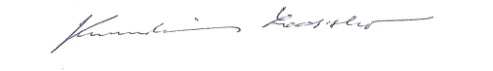 Lukáš Raplík													Ladislav Kundeliusčlen KR OFS Brno-venkov           			předseda KR OFS Brno-venkov